T.C.YAKUTİYE KAYMAKAMLIĞIPROFESÖR DOKTOR RECEP AKDAĞ ANAOKULU MÜDÜRLÜĞÜ2024-2028 STRATEJİK PLANI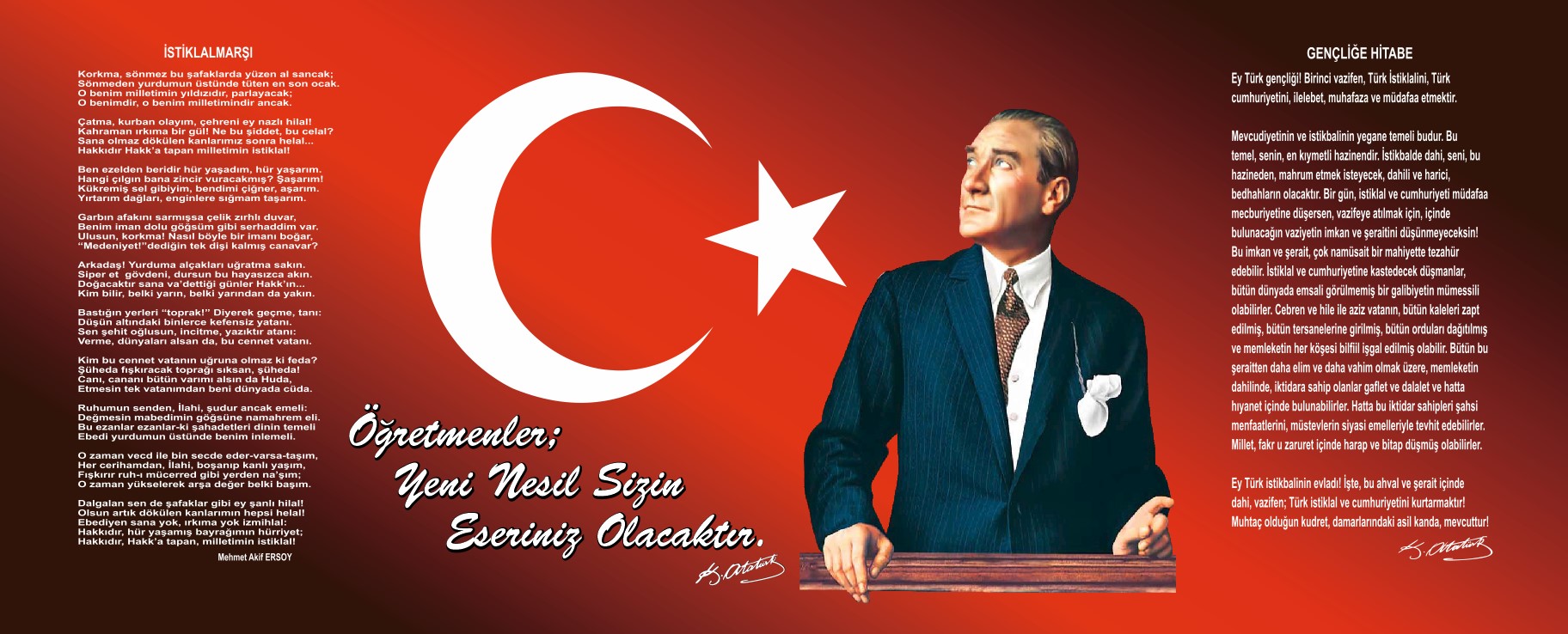 SunuşHazırlamış olduğumuz stratejik plan ile kurumumuza ait 5 (beş) yıllık uygulama stratejisi belirlenmiş ayrıca bir yıl için ayrıca gelişim planı da hazırlanarak stratejik planımız detaylandırılmıştır. Hazırlamış olduğumuz plan sayesinde okulda idareci ve öğretmen değişimi olsa bile 5 (beş) yıl boyunca eğitim stratejisi belirlenmiş olacaktır. Bu da kurumsal faaliyetlerdeki tutarlılığı ve devamlılığı beraberinde getirecektir. Planımızda öğretmen, öğrenci ve velilere uyguladığımız anket sonuçlarına yer verilmiş olup eğitimin tüm paydaşlarının fikirlerine önem verilmeye çalışılmıştır.Planımızda vizyonumuz, misyonumuz ve temel değerlerimiz konularına değinilmiş olup kurumumuza ait temel eğitim presnsiplerimize planımız içerisinde yer verilmiştir. Stratejik planımız hazırlanırken T.C. Anayasası ve İlköğretim Kurumları Yönetmeliği temel alınarak planlanan faaliyetler bu eksende geliştirilmiştir. Mesut YALÇINOkul MüdürüİçindekilerSunuş	3İçindekiler	4BÖLÜM I: GİRİŞ ve PLAN HAZIRLIK SÜRECİ	5BÖLÜM II: DURUM ANALİZİ	6Okulun Kısa Tanıtımı 	6Okulun Mevcut Durumu: Temel İstatistikler	7PAYDAŞ ANALİZİ	12GZFT (Güçlü, Zayıf, Fırsat, Tehdit) Analizi	14Gelişim ve Sorun Alanları	16BÖLÜM III: MİSYON, VİZYON VE TEMEL DEĞERLER	19MİSYONUMUZ 	19VİZYONUMUZ 	19TEMEL DEĞERLERİMİZ 	19BÖLÜM IV: AMAÇ, HEDEF VE EYLEMLER	21TEMA I: EĞİTİM VE ÖĞRETİME ERİŞİM	21TEMA II: EĞİTİM VE ÖĞRETİMDE KALİTENİN ARTIRILMASI	24TEMA III: KURUMSAL KAPASİTE	28V. BÖLÜM: MALİYETLENDİRME	32EKLER:	34BÖLÜM I: GİRİŞ ve PLAN HAZIRLIK SÜRECİ2019-2023 dönemi stratejik plan hazırlanması süreci Üst Kurul ve Stratejik Plan Ekibinin oluşturulması ile başlamıştır. Ekip tarafından oluşturulan çalışma takvimi kapsamında ilk aşamada durum analizi çalışmaları yapılmış ve durum analizi aşamasında paydaşlarımızın plan sürecine aktif katılımını sağlamak üzere paydaş anketi, toplantı ve görüşmeler yapılmıştır. Durum analizinin ardından geleceğe yönelim bölümüne geçilerek okulumuzun amaç, hedef, gösterge ve eylemleri belirlenmiştir. Çalışmaları yürüten ekip ve kurul bilgileri altta verilmiştir.STRATEJİK PLAN ÜST KURULUBÖLÜM II: DURUM ANALİZİDurum analizi bölümünde okulumuzun mevcut durumu ortaya konularak neredeyiz sorusuna yanıt bulunmaya çalışılmıştır. Bu kapsamda okulumuzun kısa tanıtımı, okul künyesi ve temel istatistikleri, paydaş analizi ve görüşleri ile okulumuzun Güçlü Zayıf Fırsat ve Tehditlerinin (GZFT) ele alındığı analize yer verilmiştir.Okulun Kısa Tanıtımı 	Okulumuz 2012-2013 eğitim-öğretim yılında faaliyete geçmiştir. Okulumuz dört derslikli olup Erzurum ili, Yakutiye ilçesi, Rabia Ana mahallesinde bulunmaktadır.  2012-2013 eğitim-öğretim yılında 5 yaş grubu öğrenciler ile faaliyete geçmiş 1 okul müdürü, 4 öğretmen, 101 öğrenci ve 1 hizmetli personel ile eğitim-öğretim hizmetlerini yürütmektedir. Okulumuz kaloriferli olup doğalgaz ile ısınmaktadır. Donanım yönünden modern eğitim sistemleriyle donatılmıştır. Okul çevresinde eğitim-öğretim faaliyetlerini olumsuz etkileyecek herhangi bir olumsuz faktör bulunmamaktadır. Milli Eğitim Bakanlığı’mızın okul öncesi eğitimi zorunlu hale getirme planına paralel olarak 2023-2024 eğitim-öğretim yılında amacımız daha fazla sosyal etkinlik sayısına ulaşarak okulumuzun eğitiminin etkinliğini artırmaktır. 	Okulumuz öğretmenleri ve diğer çalışanlarımızla amacımız modern eğitim sistemlerini inceleyerek, müfredatımıza uyarlayıp başarıya ulaşmaktır. Bu sebeple eğitim alanındaki dünya genelindeki çalışmaları okulumuz personellerince takip etmekteyiz. Yararlı sonuçlar doğuran güncel çalışmaları okulumuzda da imkanlarımız ölçüsünde uygulamaktayız. 	Amacımız Atatürk’ün işaret ettiği muasır medeniyetler seviyesine çıkabilecek bir nesil yetişmesi için bu neslin eğitim-öğretim hayatlarının temelini oluşturan okul öncesi eğitimi modern bir şekilde, değerlerimize uygun bir şekilde uygulamaktır.Okulun Mevcut Durumu: Temel İstatistiklerOkul KünyesiOkulumuzun temel girdilerine ilişkin bilgiler altta yer alan okul künyesine ilişkin tabloda yer almaktadır.Temel Bilgiler Tablosu- Okul Künyesi Çalışan BilgileriOkulumuzun çalışanlarına ilişkin bilgiler altta yer alan tabloda belirtilmiştir.Çalışan Bilgileri TablosuOkulumuz Bina ve Alanları	Okulumuzun binası ile açık ve kapalı alanlarına ilişkin temel bilgiler altta yer almaktadır.Okul Yerleşkesine İlişkin Bilgiler Sınıf ve Öğrenci Bilgileri	Okulumuzda yer alan sınıfların öğrenci sayıları alttaki tabloda verilmiştir..Donanım ve Teknolojik KaynaklarımızTeknolojik kaynaklar başta olmak üzere okulumuzda bulunan çalışır durumdaki donanım malzemesine ilişkin bilgiye alttaki tabloda yer verilmiştir.Teknolojik Kaynaklar TablosuGelir ve Gider BilgisiOkulumuzun genel bütçe ödenekleri, okul aile birliği gelirleri ve diğer katkılarda dâhil olmak üzere gelir ve giderlerine ilişkin son iki yıl gerçekleşme bilgileri alttaki tabloda verilmiştir.PAYDAŞ ANALİZİKurumumuzun temel paydaşları öğrenci, veli ve öğretmen olmakla birlikte eğitimin dışsal etkisi nedeniyle okul çevresinde etkileşim içinde olunan geniş bir paydaş kitlesi bulunmaktadır. Paydaşlarımızın görüşleri anket, toplantı, dilek ve istek kutuları, elektronik ortamda iletilen önerilerde dâhil olmak üzere çeşitli yöntemlerle sürekli olarak alınmaktadır.Paydaş anketlerine ilişkin ortaya çıkan temel sonuçlara altta yer verilmiştir. Öğrenci Anketi Sonuçları:Öğrencilerin % 90’ı okulda öğretmeni ve diğer personellerle rahatça konuşabildiğini söylemiştir.Öğrencilerin % 95’i okulu temiz bulmaktadır.Öğrencilerin % 70’i okulda yeterince sanatsal etkinlik yapıldığını belirtmiştir. Öğrencilerin %80’i kararlar alınırken fikirlerinin önemsendiğini düşünmektedir.Öğrencilerin %100’ü kendini güvende hissetmektedir.Öğrencilerin %90’ı okulu fiziksel olarak yeterli bulmaktadır.Öğretmen Anketi Sonuçları:Öğretmenlerin %100’ü okulda alınan kararlar çalışanların katılımıyla alındığını belirtmiştir.Öğretmenlerin %100’ tüm duyuruların çalışanlara zamanından iletildiğini belirtmiştir.Öğretmenlerin %100’ü kendini okulun önemli bir üyesi olarak görür.Öğretmenlerin %100’ü okulu donanımlı bulmaktadır.Öğretmenlerin %100’ü okulda çalışanlara yönelik sosyal faaliyetler düzenlendiğini belirtmiştir.Öğretmenlerin %50’si öğretmenlere ait kullanım alanlarının yeterli olduğunu düşünmektedir.Veli Anketi Sonuçları:Velilerin % 85’i okulda öğretmeni ve diğer personellerle rahatça konuşabildiğini söylemiştir.Velilerin %80’i duyuruları zamanında öğrendiğini belirtmiştir.Velilerin %90’ı öğretmenleri yenilikçi bulmuştur.Velilerin %80’i okulu donanım yönünden yeterli bulmuştur.Velilerin %100’ü yabancı öğrencilere karşı okulun yeterli olduğunu düşünmektedir..Velilerin %90’ı çocukların okulu sevdiğini düşünmektedir.Velilerin %95’i okulu temiz bulmaktadır.GZFT (Güçlü, Zayıf, Fırsat, Tehdit) Analizi Okulumuzun temel istatistiklerinde verilen okul künyesi, çalışan bilgileri, bina bilgileri, teknolojik kaynak bilgileri ve gelir gider bilgileri ile paydaş anketleri sonucunda ortaya çıkan sorun ve gelişime açık alanlar iç ve dış faktör olarak değerlendirilerek GZFT tablosunda belirtilmiştir. Dolayısıyla olguyu belirten istatistikler ile algıyı ölçen anketlerden çıkan sonuçlar tek bir analizde birleştirilmiştir.Kurumun güçlü ve zayıf yönleri donanım, malzeme, çalışan, iş yapma becerisi, kurumsal iletişim gibi çok çeşitli alanlarda kendisinden kaynaklı olan güçlülükleri ve zayıflıkları ifade etmektedir ve ayrımda temel olarak okul müdürü/müdürlüğü kapsamından bakılarak iç faktör ve dış faktör ayrımı yapılmıştır. İçsel Faktörler Güçlü YönlerZayıf YönlerDışsal FaktörlerFırsatlarTehditler Gelişim ve Sorun AlanlarıGelişim ve sorun alanları analizi ile GZFT analizi sonucunda ortaya çıkan sonuçların planın geleceğe yönelim bölümü ile ilişkilendirilmesi ve buradan hareketle hedef, gösterge ve eylemlerin belirlenmesi sağlanmaktadır. Gelişim ve sorun alanları ayrımında eğitim ve öğretim faaliyetlerine ilişkin üç temel tema olan Eğitime Erişim, Eğitimde Kalite ve kurumsal Kapasite kullanılmıştır. Eğitime erişim, öğrencinin eğitim faaliyetine erişmesi ve tamamlamasına ilişkin süreçleri; Eğitimde kalite, öğrencinin akademik başarısı, sosyal ve bilişsel gelişimi ve istihdamı da dâhil olmak üzere eğitim ve öğretim sürecinin hayata hazırlama evresini; Kurumsal kapasite ise kurumsal yapı, kurum kültürü, donanım, bina gibi eğitim ve öğretim sürecine destek mahiyetinde olan kapasiteyi belirtmektedir.Gelişim ve sorun alanlarına ilişkin GZFT analizinden yola çıkılarak saptamalar yapılırken yukarıdaki tabloda yer alan ayrımda belirtilen temel sorun alanlarına dikkat edilmesi gerekmektedir.Gelişim ve Sorun AlanlarımızBÖLÜM III: MİSYON, VİZYON VE TEMEL DEĞERLEROkul Müdürlüğümüzün Misyon, vizyon, temel ilke ve değerlerinin oluşturulması kapsamında öğretmenlerimiz, öğrencilerimiz, velilerimiz, çalışanlarımız ve diğer paydaşlarımızdan alınan görüşler, sonucunda stratejik plan hazırlama ekibi tarafından oluşturulan Misyon, Vizyon, Temel Değerler; Okulumuz üst kurulana sunulmuş ve üst kurul tarafından onaylanmıştır.MİSYONUMUZMisyonumuz, araştırmayı seven, gelişim ödevlerini yerine getirmiş, aktif, sosyal, kendini her yönden geliştirmekte olan ve gelişime açık, eleştirel bakabilen nesil için temel olan okul öncesi eğitimi başarılı bir şekilde tamamlamak.VİZYONUMUZVizyonumuz, okul öncesi eğitim alanında ilçemizde ve bölgemizde kaliteli, köklü, saygın, prensipleri olan,  bir kurum haline gelmek, yaptığı faaliyetlerle adından söz ettiren, öğrencilere kültür ve değerlerini öğretmekte bir araç haline gelmiş, öğrencilere aile şefkatiyle yaklaşan onların ikinci bir yuvası haline gelmek ve kendini daima geliştiren bir kurum olarak kalmaktır.TEMEL DEĞERLERİMİZ1) Yenilikçiyiz.2) İş birliği yaparız.3) Sorun çözümüne odaklıyız.4) Öğrencilerimizin gelişim alanlarını destekleriz.5) Ülkemizin milli ve manevi tüm değerlerine bağlıyız.6) Üretkeniz.BÖLÜM IV: AMAÇ, HEDEF VE EYLEMLERAçıklama: Amaç, hedef, gösterge ve eylem kurgusu amaç Sayfa 16-17 da yer alan Gelişim Alanlarına göre yapılacaktır.Altta erişim, kalite ve kapasite amaçlarına ilişkin örnek amaç, hedef ve göstergeler verilmiştir.Erişim başlığında eylemlere ilişkin örneğe yer verilmiştir.TEMA I: EĞİTİM VE ÖĞRETİME ERİŞİMEğitim ve öğretime erişim okullaşma ve okul terki, devam ve devamsızlık, okula uyum ve oryantasyon, özel eğitime ihtiyaç duyan bireylerin eğitime erişimi, yabancı öğrencilerin eğitime erişimi ve hayatboyu öğrenme kapsamında yürütülen faaliyetlerin ele alındığı temadır.Stratejik Amaç 1: Kayıt bölgemizde yer alan çocukların okullaşma oranlarını artıran, öğrencilerin uyum ve devamsızlık sorunlarını gideren etkin bir yönetim yapısı kurulacaktır.  Amacımız okul öncesi çağında olan tüm öğrencileri eğitimin bir parçası haline getirmektir.Stratejik Hedef 1.1.  Kayıt bölgemizde yer alan çocukların okullaşma oranları artırılacak ve öğrencilerin uyum ve devamsızlık sorunları da giderilecektir. Hedefimiz yüzde yüz öğrenci katılımıdır.Performans GöstergeleriEylemlerTEMA II: EĞİTİM VE ÖĞRETİMDE KALİTENİN ARTIRILMASIEğitim ve öğretimde kalitenin artırılması başlığı esas olarak eğitim ve öğretim faaliyetinin hayata hazırlama işlevinde yapılacak çalışmaları kapsamaktadır. Bu tema altında akademik başarı, sınav kaygıları, sınıfta kalma, ders başarıları ve kazanımları, disiplin sorunları, öğrencilerin bilimsel, sanatsal, kültürel ve sportif faaliyetleri ile istihdam ve meslek edindirmeye yönelik rehberlik ve diğer mesleki faaliyetler yer almaktadır. Stratejik Amaç 2: Öğrencilerimizin gelişmiş dünyaya uyum sağlayacak şekilde donanımlı bireyler olabilmesi için eğitim ve öğretimde kalite artırılacaktır.Stratejik Hedef 2.1.  Öğrenme kazanımlarını takip eden ve velileri de sürece dâhil eden bir yönetim anlayışı ile öğrencilerimizin akademik başarıları ve sosyal faaliyetlere etkin katılımı artırılacaktır.Performans GöstergeleriEylemlerStratejik Hedef 2.2.  Etkin bir rehberlik anlayışıyla, öğrencilerimizi ilgi ve becerileriyle orantılı bir şekilde üst öğrenime veya istihdama hazır hale getiren daha kaliteli bir kurum yapısına geçilecektir. Performans GöstergeleriEylemlerTEMA III: KURUMSAL KAPASİTEStratejik Amaç 3: Eğitim ve öğretim faaliyetlerinin daha nitelikli olarak verilebilmesi için okulumuzun kurumsal kapasitesi güçlendirilecektir. Stratejik Hedef 3.1.  Performans GöstergeleriEylemlerV. BÖLÜM: MALİYETLENDİRME2019-2023 Stratejik Planı Faaliyet/Proje Maliyetlendirme TablosuVI. BÖLÜM: İZLEME VE DEĞERLENDİRMEOkulumuz Stratejik Planı izleme ve değerlendirme çalışmalarında 5 yıllık Stratejik Planın izlenmesi ve 1 yıllık gelişim planın izlenmesi olarak ikili bir ayrıma gidilecektir. Stratejik planın izlenmesinde 6 aylık dönemlerde izleme yapılacak denetim birimleri, il ve ilçe millî eğitim müdürlüğü ve Bakanlık denetim ve kontrollerine hazır halde tutulacaktır.Yıllık planın uygulanmasında yürütme ekipleri ve eylem sorumlularıyla aylık ilerleme toplantıları yapılacaktır. Toplantıda bir önceki ayda yapılanlar ve bir sonraki ayda yapılacaklar görüşülüp karara bağlanacaktır. EKLER: Üst Kurul BilgileriÜst Kurul BilgileriEkip BilgileriEkip BilgileriAdı SoyadıUnvanıAdı SoyadıUnvanıMesut YALÇINOkul MüdürüKübra Hekimoğlu ÖğretmenGülsüm AlkanÖğretmenFatıma Betül ÜnalÖğretmenİli: Erzurumİli: Erzurumİli: Erzurumİli: Erzurumİlçesi: Yakutiyeİlçesi: Yakutiyeİlçesi: Yakutiyeİlçesi: YakutiyeAdres: Rabia Ana mah. Cemal Gürsel Cad.Rabia Ana mah. Cemal Gürsel Cad.Rabia Ana mah. Cemal Gürsel Cad.Coğrafi Konum (link):Coğrafi Konum (link):https://www.google.com/maps?cid=5124759253169010528&hl=trhttps://www.google.com/maps?cid=5124759253169010528&hl=trTelefon Numarası: 0442 215 06660442 215 06660442 215 0666Faks Numarası:Faks Numarası:e- Posta Adresi:750242@meb.k12.tr750242@meb.k12.tr750242@meb.k12.trWeb sayfası adresi:Web sayfası adresi:http://recepakdag.meb.k12.trhttp://recepakdag.meb.k12.trKurum Kodu:750242750242750242Öğretim Şekli:Öğretim Şekli:Tam Gün (Tam Gün/İkili Eğitim)Tam Gün (Tam Gün/İkili Eğitim)Okulun Hizmete Giriş Tarihi : 2012Okulun Hizmete Giriş Tarihi : 2012Okulun Hizmete Giriş Tarihi : 2012Okulun Hizmete Giriş Tarihi : 2012Toplam Çalışan SayısıToplam Çalışan Sayısı66Öğrenci Sayısı:Kız2929Öğretmen SayısıKadın44Öğrenci Sayısı:Erkek3636Öğretmen SayısıErkek00Öğrenci Sayısı:Toplam6565Öğretmen SayısıToplam44Derslik Başına Düşen Öğrenci SayısıDerslik Başına Düşen Öğrenci SayısıDerslik Başına Düşen Öğrenci Sayısı:25Şube Başına Düşen Öğrenci SayısıŞube Başına Düşen Öğrenci SayısıŞube Başına Düşen Öğrenci Sayısı:25Öğretmen Başına Düşen Öğrenci SayısıÖğretmen Başına Düşen Öğrenci SayısıÖğretmen Başına Düşen Öğrenci Sayısı:25Şube Başına 30’dan Fazla Öğrencisi Olan Şube SayısıŞube Başına 30’dan Fazla Öğrencisi Olan Şube SayısıŞube Başına 30’dan Fazla Öğrencisi Olan Şube Sayısı:0Öğrenci Başına Düşen Toplam Gider MiktarıÖğrenci Başına Düşen Toplam Gider MiktarıÖğrenci Başına Düşen Toplam Gider Miktarı2000 TLÖğretmenlerin Kurumdaki Ortalama Görev SüresiÖğretmenlerin Kurumdaki Ortalama Görev SüresiÖğretmenlerin Kurumdaki Ortalama Görev Süresi3Unvan*ErkekKadınToplamOkul Müdürü ve Müdür Yardımcısı112Sınıf Öğretmeni044Branş Öğretmeni000Rehber Öğretmen000İdari Personel000Yardımcı Personel011Güvenlik Personeli000Toplam Çalışan Sayıları157Okul BölümleriOkul BölümleriÖzel AlanlarVarYokOkul Kat Sayısı3Çok Amaçlı SalonXDerslik Sayısı4Çok Amaçlı SahaXDerslik Alanları (m2)30KütüphaneXKullanılan Derslik Sayısı4Fen LaboratuvarıXŞube Sayısı4Bilgisayar LaboratuvarıXİdari Odaların Alanı (m2)20İş AtölyesiXÖğretmenler Odası (m2)0Beceri AtölyesiXOkul Oturum Alanı (m2)250PansiyonXOkul Bahçesi (Açık Alan)(m2)1000Okul Kapalı Alan (m2)600Sanatsal, bilimsel ve sportif amaçlı toplam alan (m2)0Kantin (m2)0Tuvalet Sayısı8Diğer (………….)SINIFIKızErkekToplamSINIFIKızErkekToplam5 YAŞ A1213255 YAŞ C1213255 YAŞ D1114254 YAŞ A131326Akıllı Tahta Sayısı0TV Sayısı5Masaüstü Bilgisayar Sayısı3Yazıcı Sayısı2Taşınabilir Bilgisayar Sayısı1Fotokopi Makinası Sayısı2Projeksiyon Sayısı1İnternet Bağlantı Hızı8 MBYıllarGelir MiktarıGider Miktarı2016-2017--2017-2018--2018-2019--2019-2020--2020-2021--2021-2022--2022-2023--2023-20243600036000ÖğrencilerMeraklılar, Öğrenmeye açıklar, Aktifler.Çalışanlarİstekliler.Velilerİstekliler ve okul için imkanlar ölçüsünde destek sağlıyorlar.Bina ve YerleşkeGürültü, trafik vb. eğitimi zorlaştıracak bir konumda bulunmaktadır.DonanımYeterli oyuncak ve köşe donanımı bulunmaktadır.BütçeAsgari düzeyde ihtiyaçları karşılamaktadır.Yönetim SüreçleriYönetim alanında veli ve öğretmenlerle herhangi problem yaşanmamaktadır.İletişim Süreçleriİletişim alanında öğrenci-öğretmen, öğretmen-veli, okul müdürü-çalışan arasında herhangi bir problem yaşanmamaktadır.ÖğrencilerYaş seviyesi küçük olduğu için tehlikeye daha fazla açıklar.ÇalışanlarÇocuk gelişimi konusunda yeterince eğitimli değildirler.VelilerYeterince eğitimli değildirler ve okul öncesi eğitimin önemini tam anlamıyla anlayamayan veliler bulunmaktadır.Bina ve YerleşkeSahipsiz köpekler bulunmaktadır.DonanımAkıllı tahta ve televizyon eksiği bulunmaktadır.BütçeBütçe sadece asgari olarak ihtiyaçları karşılayacak düzeydedir.Yönetim SüreçleriÇocuk yaş seviyesinin düşük olmasından dolayı okul kurallarının öğrenilmesinde zaman probleminin yaşanabilmesi.İletişim SüreçleriBilinçsiz velilerin bulunması ve bu sebepten dolayı çok nadir de olsa olumsuz süreçlerin yaşanabilmesi.PolitikMilli Eğitim Baknlığı’nın okul öncesi eğitimi zorunlu hale getirme hazırlıkları.EkonomikOkul aidatları, bağışlar ve ödenekler.SosyolojikÖğretmen ve idarecilere toplum tarafından gösterilen saygı ve değer.TeknolojikOkul çevresinde öğrenci ve velilerin bilgiye ulaşmak için yeteri kadar teknolojiye sahip olan mekanların bulunması.Mevzuat-YasalT.C. Anayasası ve İlköğretim Kurumları Yönetmeliğinde eğitim-öğretim faaliyetlerini kolaylaştıran ve adaleti sağlayan maddeler.EkolojikOkulun doğa ile içli dışlı olması.PolitikPolitik bir tehdit bulunmamaktadır.EkonomikEkonomik bir tehdit bulunmamaktadır.SosyolojikSosyolojik bir tehdit bulunmamaktadır.TeknolojikTeknolojik bir tehdit bulunmamaktadır.Mevzuat-YasalYasal bir tehdit bulunmamaktadır.EkolojikEkolojik bir tehdit bulunmamaktadır.Eğitime ErişimEğitimde KaliteKurumsal KapasiteOkullaşma OranıAkademik BaşarıKurumsal İletişimOkula Devam/ DevamsızlıkSosyal, Kültürel ve Fiziksel GelişimKurumsal YönetimOkula Uyum, OryantasyonSınıf TekrarıBina ve YerleşkeÖzel Eğitime İhtiyaç Duyan Bireylerİstihdam Edilebilirlik ve YönlendirmeDonanımYabancı ÖğrencilerÖğretim YöntemleriTemizlik, HijyenHayatboyu ÖğrenmeDers araç gereçleriİş Güvenliği, Okul GüvenliğiTaşıma ve servis 1.TEMA: EĞİTİM VE ÖĞRETİME ERİŞİM 1.TEMA: EĞİTİM VE ÖĞRETİME ERİŞİM1Okullaşma oranı olarak okulumuz bulunduğumuz çevreye yetebilecek düzeydedir.2Okula kaydı olan öğrencilerde sürekli devamsızlık problemi çok fazla yaşanmamaktadır. Ancak okul öncesi eğitimin zorunlu tutulmamasının da etkisiyle okula kaydı yapılmayan çocuklar bulunmaktadır.3Okula uyum konusu genel olarak okulun ilk haftası çözülmektedir. Çocuklar aile katılımı sağlandığı ve uyum haftası etkinliklerinin okulumuzca yeteri kadar yapıldığı için problem yaşamamaktadırlar. 4Okulumuz özel eğitime ihtiyaç duyabilecek, engelli öğrencilere uygun bir okuldur.5Okulumuzda yabancı öğrenci bulunmamakla birlikte, yabancı öğrencilerin öğrenim görmesine uygun bir okuldur.6Okulumuzda hayat boyu öğrenme kapsamında veliler çeşitli kurs ve seminerlere yönlendirilmektedirler.2.TEMA: EĞİTİM VE ÖĞRETİMDE KALİTE2.TEMA: EĞİTİM VE ÖĞRETİMDE KALİTE1Okulumuzda akademik olarak planlanan eğitim akışına paralel ilerlenmekte ve öğrenme güçlüğü çeken öğrencilerle bireysel olarak ilgilenerek akademik başarının sağlanması hedeflenmektedir.2Okulumuz, öğrencilerimize değerlerimizin aktarıldığı, onların fiziksel ve sosyal gelişimine destek veren uygun bir eğitim ortamıdır.3Okul öncesi eğitimde sınıf tekrarı uygulaması bulunmamaktadır. Ancak ilkokula başlama yaşına gelmeyen öğrenciler veya doktor raporuyla okul öncesi eğitime yönlendirilen öğrenciler tekrar okul öncesi eğitime tabi tutulabilir.4Okulumuzda öğrencileri sosyalleştiren, fiziksel gelişime yönlendiren, müzik gelişimine yönlendiren daha çok uygulamalı eğitim yapılmaktadır.  Öğrencilerin fiziksel, bilişsel, sosyal, psikolojik, duygusal ve ahlaki gelişim alanları desteklenmektedir.5Okulumuz ders araç gereçleri yönünden ve etkinlik merkezleri yönünden yeterli seviyededir.3.TEMA: KURUMSAL KAPASİTE3.TEMA: KURUMSAL KAPASİTE1Okulumuzda saygıya dayalı çalışanlar arasında kurumsal bir iletişim kurulmuştur. Ayrıca çevre kurumlardan da ihtiyaç duyulan alanlarda gerekli yazışmalar ve görüşmelerle destek alınmaktadır.2Okulumuz Milli Eğitim Bakanlığı’nın belirlemiş olduğu yönetmelik ve 657 sayılı devlet memurları kanunu temel alınarak yönetilmektedir.3Okulumuz bina ve yerleşke olarak olumlu seviyededir. Ferah ve geniş öğrenme imkanı sağlanmaktadır. Okul çevresi yönünden güvenlidir. Öğrencilerin öğrenme etkinliklerine okulumuz bina ve yerleşke olarak destek vermektedir.4Öğrencilerin eğitim-öğretim faaliyetleri için okulumuz donanımlı seviyedir. Eğitim materyalleri ve teknolojik olarak ihtiyaçlar karşılanmaktadır. Ancak okul da akıllı tahtaların bulunmaması dezavantajdır. 5Okulumuz temizlik ve hijyen yönünden olumlu seviyededir. Lavabolara sürekli sıvı sabun, kağıt peçete, tuvalet kağıdı bulundurulmakta, gerekli kontrolleri yapılmakta ayrıca okul her gün genel olarak temizlenmektedir. Okulumuzda su deposu bulunmaktadır.  Okulumuz “Beyaz Bayrak” alması için aday gösterilmiştir.6İş güvenliği uzmanı okulumuzda bulunmamaktadır. Ancak okul personelleri iş güvenliği seminerlerine yönlendirilmekte ve okul içerisinde iş güvenliği tedbirleri alınmaktadır.7Okulumuzda taşımalı öğrenci bulunmaktadır. Ayrıca öğrencilerimiz yakın bölgelerden olduğu için servis kullanılmamakta aileler tarafından öğrenciler okula getirilmekte ve okuldan alınmaktadır.NoPERFORMANSGÖSTERGESİMevcutMevcutHEDEFHEDEFHEDEFHEDEFHEDEFHEDEFNoPERFORMANSGÖSTERGESİ2023202420242025202620272028PG.1.1.aKayıt bölgesindeki öğrencilerden okula kayıt yaptıranların oranı %)100100100100100100100PG.1.1.bİlkokul birinci sınıf öğrencilerinden en az bir yıl okul öncesi eğitim almış olanların oranı (%)(ilkokulPG.1.1.c.Okula yeni başlayan öğrencilerden oryantasyon eğitimine katılanların oranı (%)809090100100100100PG.1.1.d.Bir eğitim ve öğretim döneminde 20 gün ve üzeri devamsızlık yapan öğrenci oranı(%)0000000PG.1.1.e.Bir eğitim ve öğretim döneminde 20 gün ve üzeri devamsızlık yapan yabancı öğrenci oranı (%)0000000PG.1.1.f.Okulun özel eğitime ihtiyaç duyan bireylerin kullanımına uygunluğu (0-1)2333444PG.1.1.g.Hayatboyu öğrenme kapsamında açılan kurslara devam oranı (%) (halk eğitimi100100100100100100100PG.1.1.h.Hayatboyu öğrenme kapsamında açılan kurslara katılan kişi sayısı (sayı) (halkeğitim)NoEylem İfadesiEylem SorumlusuEylem Tarihi1.1.1.Kayıt bölgesinde yer alan öğrencilerin tespiti çalışması yapılacaktır.Okul Stratejik Plan Ekibi01 Eylül-20 Eylül1.1.2Devamsızlık yapan öğrencilerin tespiti ve erken uyarı sistemi için çalışmalar yapılacaktır.Okul Müdürü 01 Eylül-20 Eylül1.1.3Devamsızlık yapan öğrencilerin velileri ile özel aylık  toplantı ve görüşmeler yapılacaktır.5 Yaş A Sınıfı ÖğretmeniHer ayın son haftasıNoPERFORMANSGÖSTERGESİMevcutMevcutHEDEFHEDEFHEDEFHEDEFHEDEFHEDEFNoPERFORMANSGÖSTERGESİ2023202420242025202620272028PG.2.1.aOkul öncesi eğitim fiziksel gelişim ödevleri %100100100100100100100PG.2.1.bOkul öncesi eğitim sosyal gelişim ödevleri %100100100100100100100PG.2.1.c.Okul öncesi eğitim duygusal gelişim ödevleri %100100100100100100100PG. 2.1.d.Okul öncesi eğitim bilişsel gelişim ödevleri %100100100100100100100NoEylem İfadesiEylem SorumlusuEylem Tarihi2.1.1İnce kas ve kalın kas kullanımı konusunda etkinlik yapılması.5 Yaş A Sınıfı Öğretmeni, 5 Yaş B Sınıfı ÖğretmeniEğitim- Öğretim Dönemi Boyunca2.1.2Çevre ile etkileşim konusunda oryantasyon çalışmalarının yapılması5 Yaş A Sınıfı Öğretmeni, 5 Yaş B Sınıfı ÖğretmeniEylül 20242.1.3Empati etkinliklerinin yapılması5 Yaş D Sınıfı Öğretmeni, 5 Yaş B Sınıfı ÖğretmeniEğitim- Öğretim Dönemi Boyunca 2.1.4Sosyal etkinliklerin yapılması5 Yaş C Sınıfı Öğretmeni, 5 Yaş B Sınıfı ÖğretmeniMayıs 2024NoPERFORMANSGÖSTERGESİMevcutMevcutHEDEFHEDEFHEDEFHEDEFHEDEFHEDEFNoPERFORMANSGÖSTERGESİ2023202420242025202620272028PG.2.2.aİlkokula hazır olma %90959595959595NoEylem İfadesiEylem SorumlusuEylem Tarihi2.2.1.Gerekli gelişim alanları desteklenerek ilkokula hazır hale gelme.5 Yaş D Sınıfı Öğretmeni, 5 Yaş B Sınıfı ÖğretmeniEğitim- Öğretim Dönemi BoyuncaNoPERFORMANSGÖSTERGESİMevcutMevcutHEDEFHEDEFHEDEFHEDEFHEDEFHEDEFNoPERFORMANSGÖSTERGESİ2023202420242025202620272028PG.3.1.aKurumsal iletişim dilinin profesyonelce kullanılması %809090100100100100PG.3.1.bEğitim-öğretim donanım durumu%8090909595100100PG.3.1.c.Hijyen Durumu%95100100100100100100PG.3.1.d.İş güvenliği önlemleri%80858590100100100NoEylem İfadesiEylem SorumlusuEylem Tarihi3.1.1.Kurum içi iletişim seminerlerinin yapılması.Okul MüdürüMart 20243.1.2Hijyen seminerlerinin yapılması.Okul MüdürüNisan 20243.1.3İş güvenliği seminerlerinin yapılması.Okul MüdürüMayıs 2024Kaynak Tablosu20242025202620272028ToplamKaynak Tablosu20242025202620272028ToplamGenel Bütçe3600042000500005000050000228000Valilikler ve Belediyelerin Katkısı5005001000100020005000Diğer (Okul Aile Birlikleri)000000TOPLAM3650042500510005100052000229000